ta 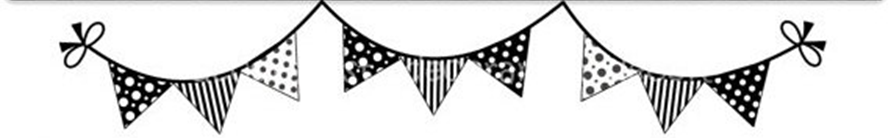 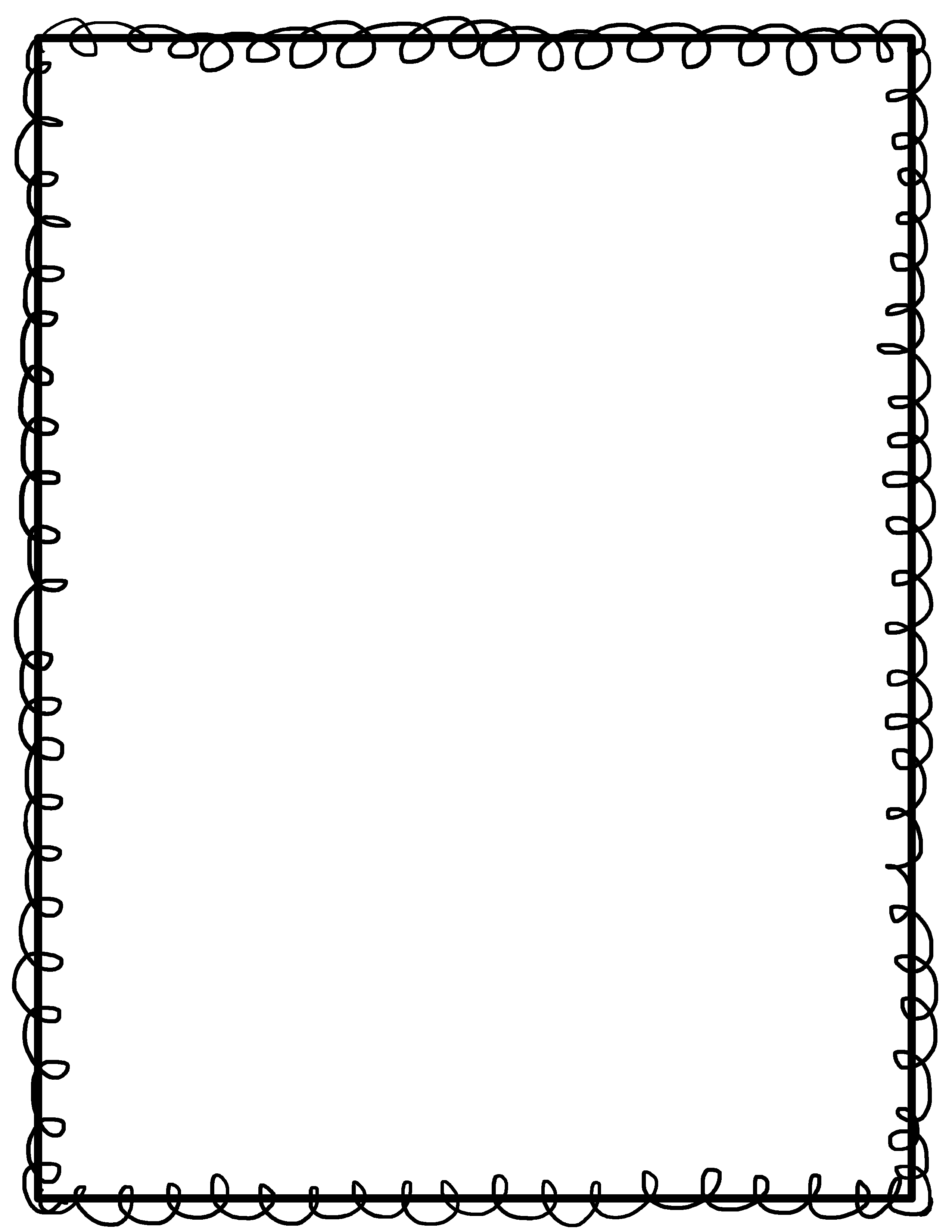 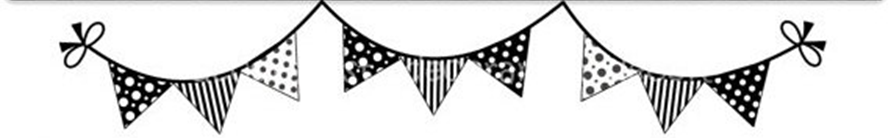 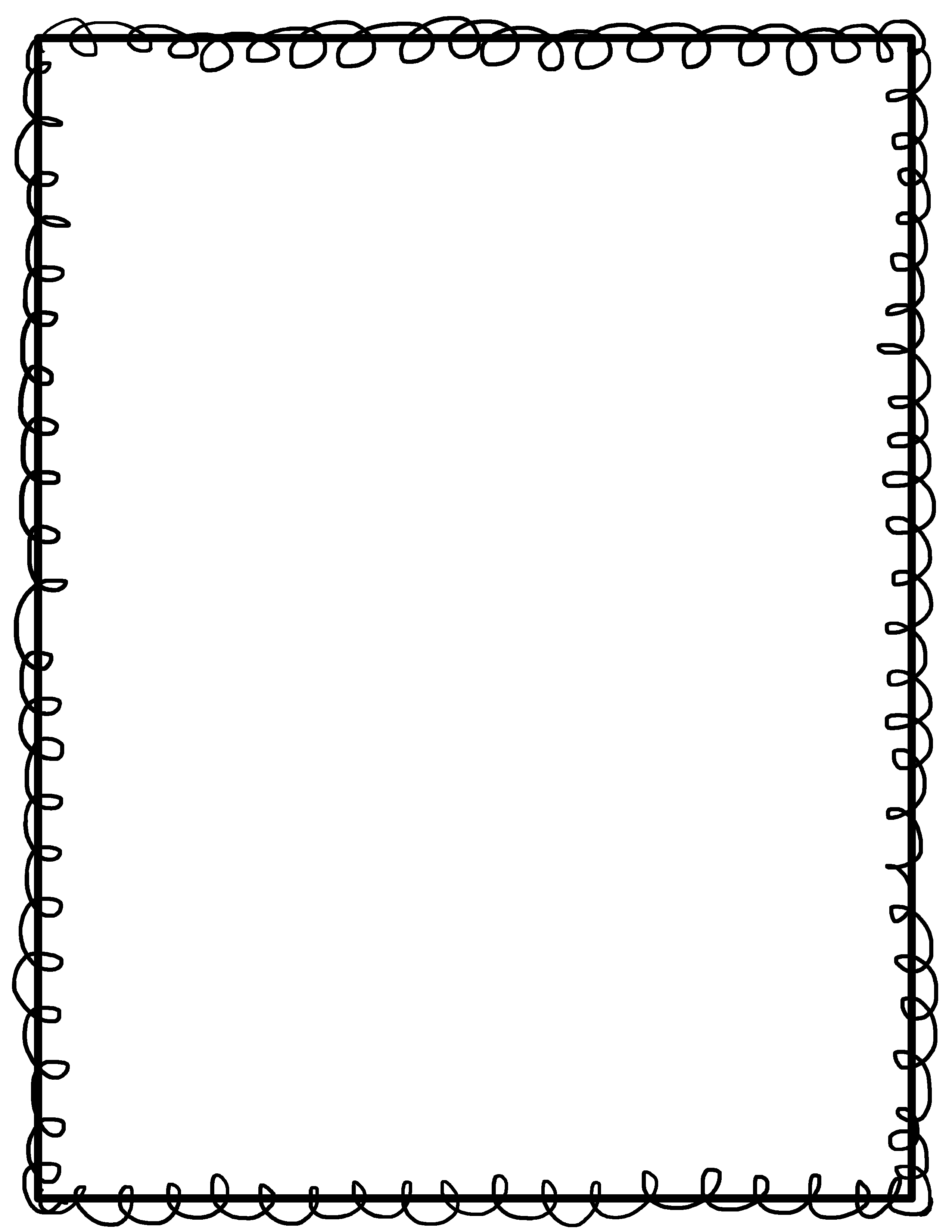 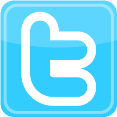 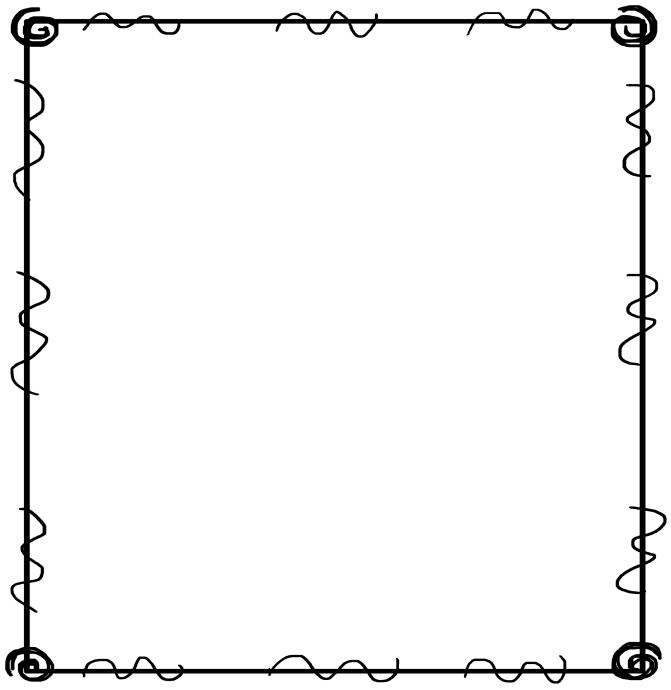  We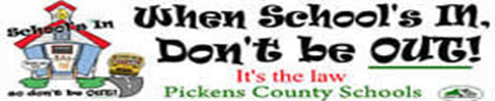 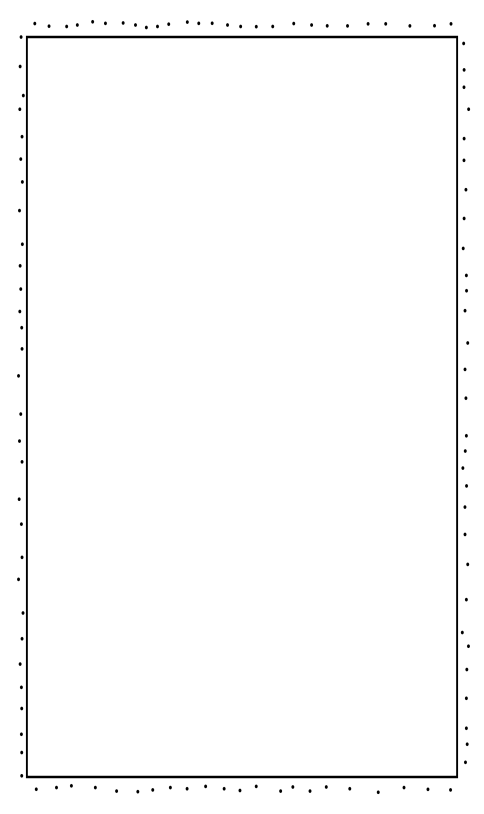 .the 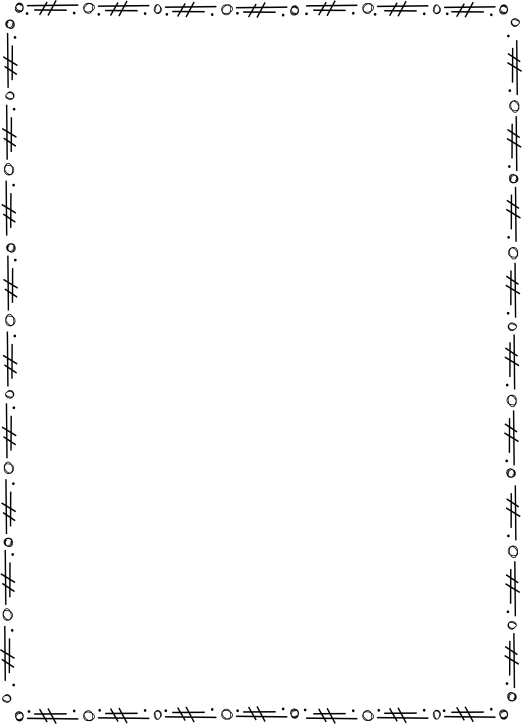 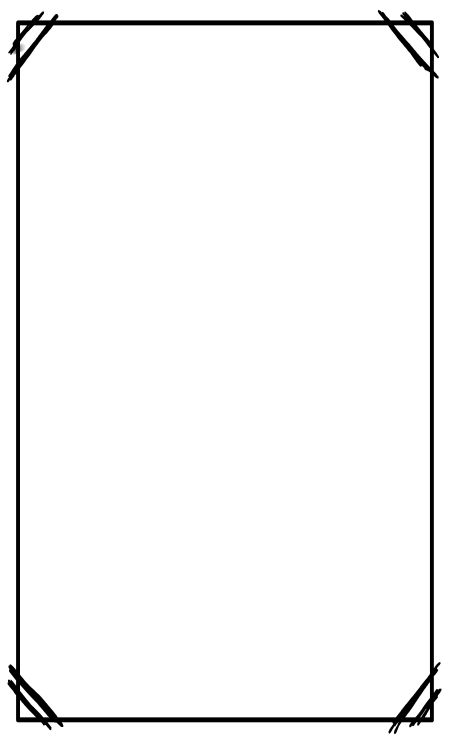 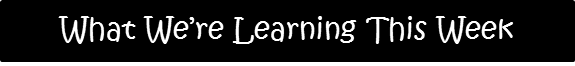 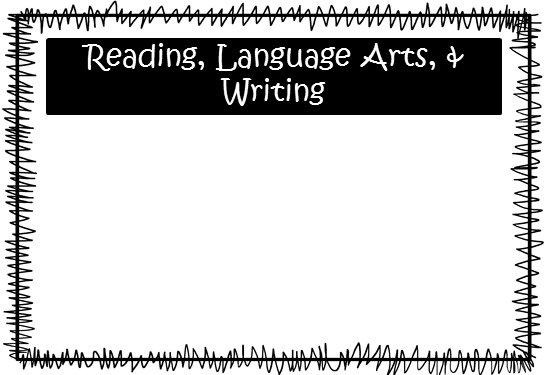 